Subag Humas dan TU 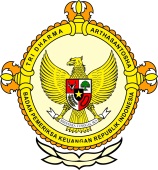       									              BPK Pwk. Prov. Sulawesi TengahTahun :									Bulan :                                                                        		                                                                               		Tanggal : 											Entitas :Dugaan korupsi desa tiu, bupati di minta jangan lindungi kadesby Alekson WeaoKolonodale, Metrosulawesi - Sekitar 30 warga Desa Tiu, Kecamatan Petasia Barat, Kabupaten Morowali Utara, mendatangi Kejaksaan Negeri Morowali cabang Kolonodale, Komisi I DPRD Morut dan Bupati Morut, menyampaikan pengaduan masyarakat atas dugaan penyelewengan dilakukan  Kades Tiu inisial RT.Ketua BPD Desa Tiu, Jufri Toadji di gedung DPRD ruang komisi I meminta para wakil-wakil rakyat dan inspektorat setempat untuk turun ke desa Tiu, melihat langsung sejumlah dugaan penyelewengan dilakukan Kades Tiu,  yang saat ini sedang menjalani persidangan dipengadilan Negeri Poso, dalam tindak pidana pemalsuan tanda tangan sejumlah perangkat desanya.Jufri Toadji di hadapan anggota komisi I DPRD membeberkan, dugaan kerugian masyarakat Tiu pada laporan pertanggung jawaban Alokasi Dana Desa (ADD) tahun 2015 sebanyak Rp. 179.398.013,- yang terdiri dari selisih anggaran pada APB desa dan LPJ (laporan pertanggung jawaban) 2015 sebanyak Rp. 29.433.355.Di situ, terdapat penerimaan secara fiktif senilai Rp.73.763.698,- pembayaran insentif fiktif Rp.10.600.000. Penerima tidak terlihat dalam pekerjaan galian tanah pembangunan saluran air sebesar Rp.6.710.000,- dan terdapat penggelembungan harga batu, pasir dan semen sebesar Rp.58.890.000.Oleh pemeriksaan inspektorat daerah tidak menemukan hal ini, sehingga warga Desa Tiu meminta agar jangan yang berasal dari Petasia Barat turun melakukan pemeriksaan.Ketua Komisi I DPRD Morut, Irsad Mogelea didampingi sekretaris Melki Tangkidi menegaskan, pihaknya akan turun ke Desa Tiu bersama Inspektorat, untuk mengecek langsung pengaduan masyarakat. Dimana Plt. kades tidak dapat berbuat banyak akibat pertanggung jawaban ADD yang tidak jelas.Sementara itu, warga Desa Tiu mengadu ke Bupati, soal Kades yang diajukan ke Pengadilan dalam kasus pemalsuan tanda tangan dengan ancaman 4 tahun penjara, namun informasi diperoleh warga hanya hukuman percobaan 4 bulan jika bebas akan kembali melaksanakan tugas."Oleh warga Desa Tiu memohon agar bupati tidak memberi kesempatan lagi, sebab warga akan melakukan protes keras," ujar Jefri ToadjiEditor : Subandi Arya2016MEDIAMetrosulawesi 12345678910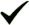 1112  12345678910111213141516171819202122232425262728293031ProvinsiPaluDonggalaTolitoliBuolSigiMorowali UtaraParigi MoutongPosoMorowaliTojo Una-unaBanggaiBanggai KepulauanBanggai Laut